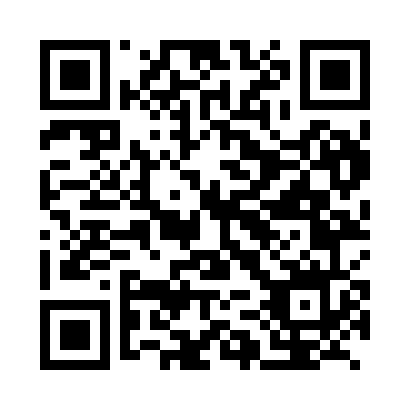 Prayer times for Lianyungang, ChinaWed 1 May 2024 - Fri 31 May 2024High Latitude Method: Angle Based RulePrayer Calculation Method: Muslim World LeagueAsar Calculation Method: ShafiPrayer times provided by https://www.salahtimes.comDateDayFajrSunriseDhuhrAsrMaghribIsha1Wed3:405:1312:003:446:488:152Thu3:385:1212:003:446:498:173Fri3:375:1112:003:446:508:184Sat3:365:1012:003:446:508:195Sun3:345:0912:003:446:518:206Mon3:335:0812:003:446:528:217Tue3:325:0712:003:446:538:228Wed3:315:0612:003:446:538:239Thu3:295:0512:003:446:548:2410Fri3:285:0412:003:446:558:2511Sat3:275:0412:003:456:568:2712Sun3:265:0312:003:456:578:2813Mon3:255:0211:593:456:578:2914Tue3:245:0111:593:456:588:3015Wed3:225:0012:003:456:598:3116Thu3:215:0012:003:457:008:3217Fri3:204:5912:003:457:008:3318Sat3:194:5812:003:457:018:3419Sun3:184:5812:003:457:028:3520Mon3:174:5712:003:467:038:3621Tue3:164:5612:003:467:038:3722Wed3:154:5612:003:467:048:3823Thu3:154:5512:003:467:058:3924Fri3:144:5512:003:467:068:4025Sat3:134:5412:003:467:068:4126Sun3:124:5412:003:467:078:4227Mon3:114:5312:003:477:088:4328Tue3:114:5312:003:477:088:4429Wed3:104:5212:013:477:098:4530Thu3:094:5212:013:477:108:4631Fri3:094:5212:013:477:108:47